Temat tygodnia: Marcowa pogoda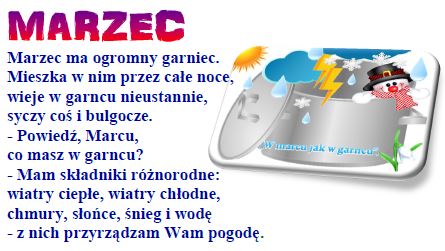 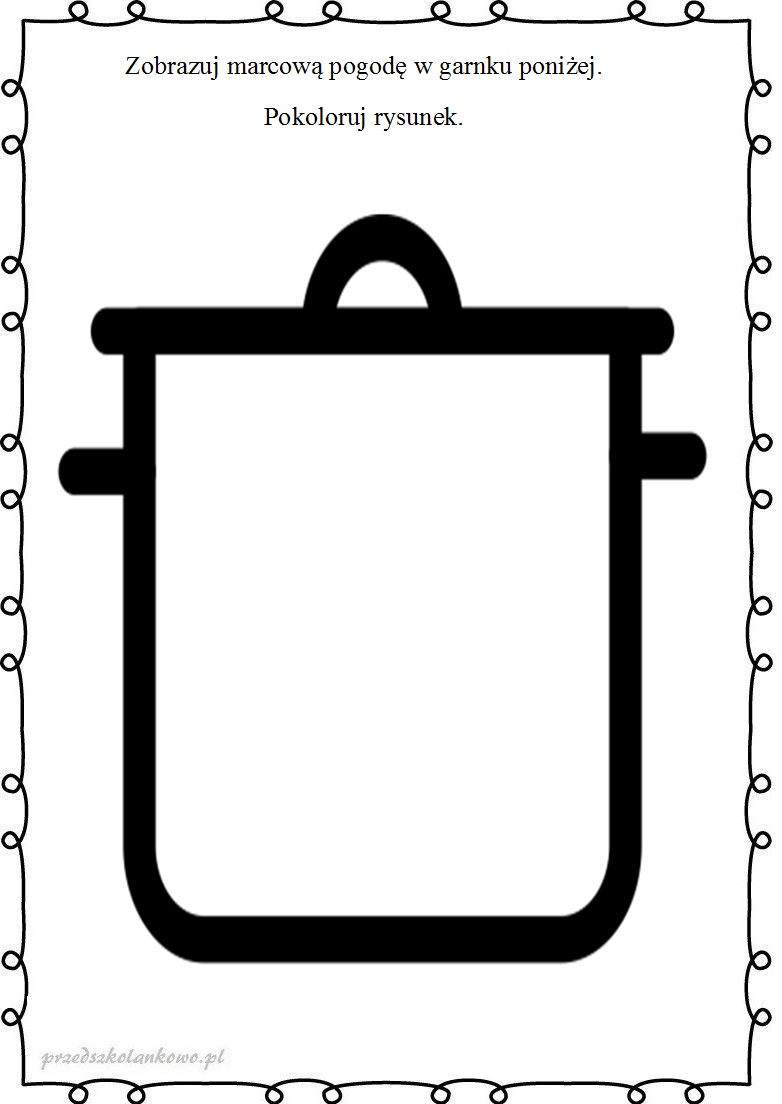 Wytnij symbole pogody i przyklej w garnku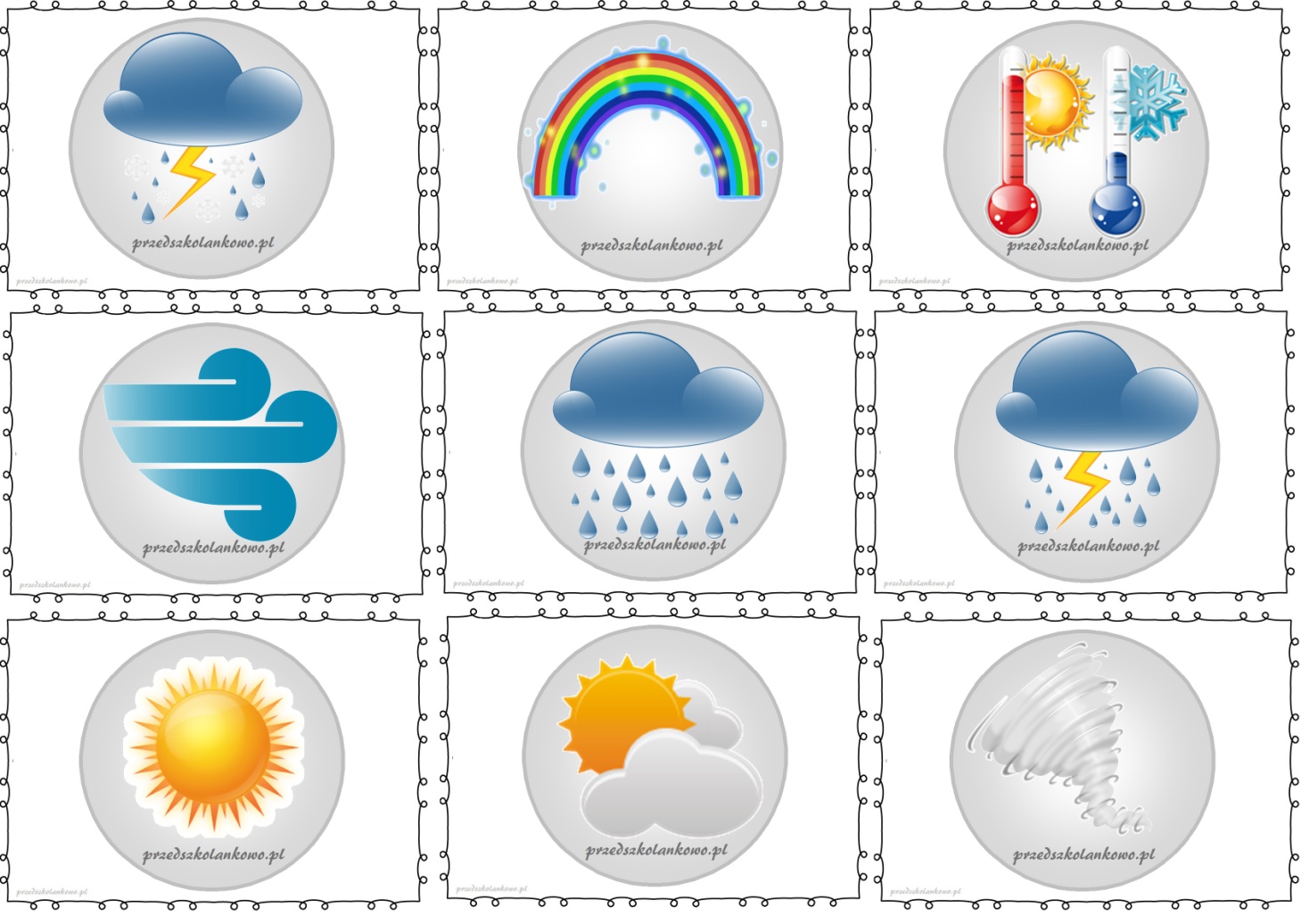 Jak powstaje deszczhttps://www.youtube.com/watch?v=4Pcvil1sVJ8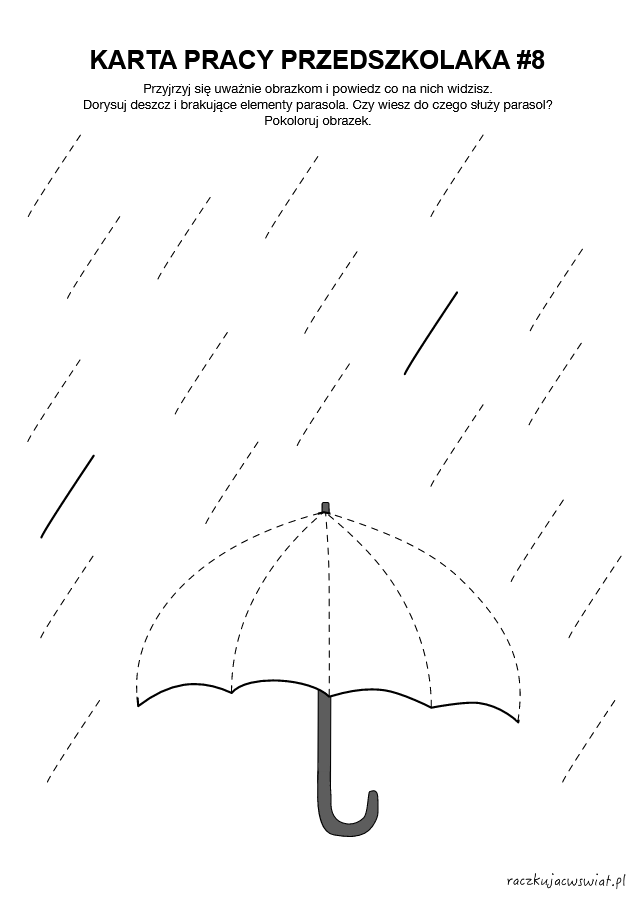 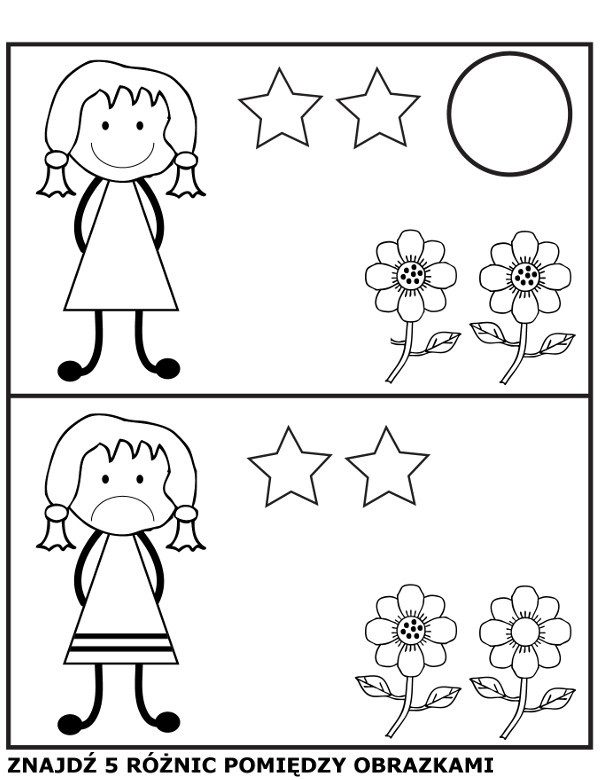 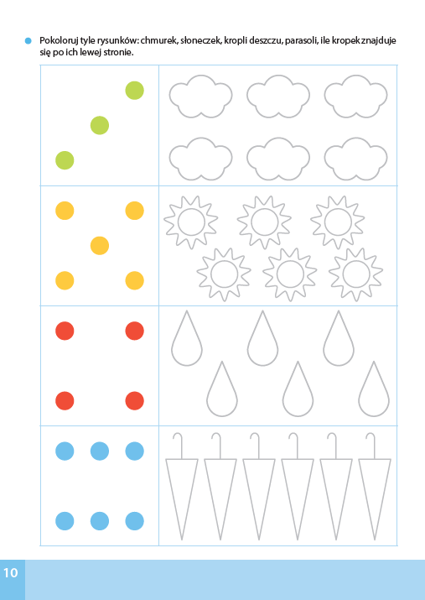 